CEVAPLAR: 1-E    2-D    3-D    4-E    5-C    6-A    7-D    8-C    9-B    10-B    
Soru 1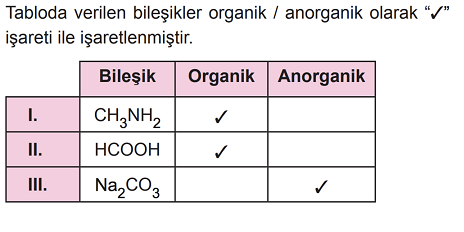 Buna göre hangi bileşikler doğru işaretlenmiştir?A) Yalnız I.
B) Yalnız II.
C) I ve II.
D) II ve III.
E) I, II ve III.

Soru 2Aşağıdaki bileşiklerden hangisi anorganik değildir?A) HCN
B) H2CO3
C) KMnO4
D) CH3OH
E) Al(OH)3

Soru 3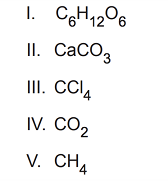 Verilenlerden hangileri organik bileşiktir?A) I ve II
B) III ve IV
C) I, II ve III
D) I, III ve V
E) II, IV ve V

Soru 4Aşağıdakilerden hangisi anorganik bileşiklerin özelliklerinden değildir?A) Ana kaynağı doğadaki minerallerdir.
B) Genellikle yanıcı değildir
C) Tepkimeleri genellikle hızlıdır.
D) Doğadaki sayıları organik bileşiklere göre daha azdır.
E) Genellikle kendilerine özgü kokuları vardır.

Soru 5Aşağıdakilerden hangisi anorganik bileşiktir?A) CH3Cl
B) C2H5NH2
C) KCN
D) C2H5OH
E) CH2O

Soru 6Aşağıda verilenlerden hangisi organik bileşik değildir?A) Tuz ruhu
B) Arap sabunu
C) Etil alkol
D) Polietilen
E) Naftalin

Soru 7Aşağıda molekül formülü verilen bileşiklerden hangisinin basit formülü diğerlerinden farklıdır?A) C2H4
B) C5H10
C) C3H6
D) C6H10
E) C4H8

Soru 8C, H ve O elementlerinden oluşan ve basit formüllü CH2O olan organik bir bileşiğin mol kütlesi 180 g/mol ‘dür.Buna göre bu organik bileşiğin molekül formülü aşağıdakilerden hangisidir?
 (H:1 g/mol, C:12 g/mol, O:16 g/mol)A) C3H6O3
B) C4H8O2
C) C6H12O6
D) C5H10O2
E) C6H6O2

Soru 9C ve H elementlerinden oluşan bir organik bileşiğin 0,1 mol’ü yeterince oksijenle yandığında 0,4 mol H2O ve NK’da 6,72 litre CO2 gazı oluşuyor.Buna göre bu organik bileşiğin basit formülü aşağıdakilerden hangisidir?A) C2H6
B) C3H8
C) CH4
D) C3H4
E) C2H5

Soru 10CxHy organik bileşiğinde kütlece %20 oranında H elementi bulunduğuna göre bu bileşiğin basit formülü aşağıdakilerden hangisidir? (C:12 g/mol, H:1 g/mol)A) CH2
B) CH3
C) CH4
D) C2H2
E) C2H3

